Verta perskaityti: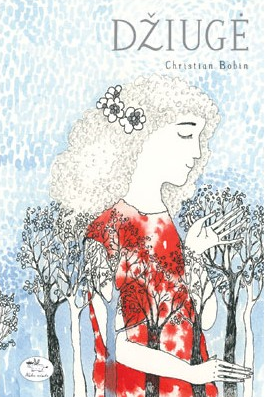 DŽIUGĖ Autorius: Christian Bobin   Iliustravo: Sigutė AchDaug kam atrodo, kad Albenas – keistas jaunuolis. Jis tarytum ne iš šio pasaulio, vienišius, atsiskyrėlis, nuolat paskendęs jam vienam matomų vizijų pasaulyje. Tačiau pats Albenas dėl to nesijaudina, juk jis turi nepaprastą dovaną – gebėjimą įžvelgti kitiems nematomą nuostabaus jį supančio pasaulio grožį ir patirti daugeliui neprieinamus kasdienybės stebuklus. Net ir suaugęs jis išlaiko tyrą vaiko širdį, kuri padeda įveikti išbandymus, pripildo jo gyvenimą laisvės, dovanojimo džiaugsmo bei tikros meilės. ﻿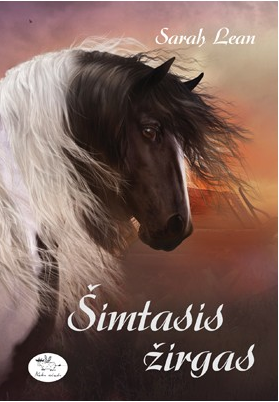  ŠIMTASIS  ŽIRGAS Autorius: Sarah Lean Iliustravo: Gary BlytheŽmonės kalba, kad kaimenėje visada turėtų būti mažiau nei šimtas  žirgų. Mat atsiradęs šimtasis – blogas ženklas, sugadinsiantis visą kaimenę. Dar žmonės kalba, kad vis aplink žirgus besisukiojanti paslaptinga mergaitė Andžela – ne šiaip padauža, bet melagė ir vagilė, nuo kurios derėtų laikytis atokiau. O pati Andžela pasakoja kad  šimtasis žirgas –  tai stebuklas. MELŲ MEDIS Autorius: Frances Hardinge  Iliustravo: James FraserFeitė išsiaiškina tėčio paslaptį apie Melų medį – augalą, kuris bijo šviesos ir minta melu. Jei pasakysi jam melą ir jį paskui paskleisi, medis užaugins vaisių. Tam, kas suvalgys vaisių, bus atskleista nežinoma tiesa apie labiausiai rūpimą dalyką…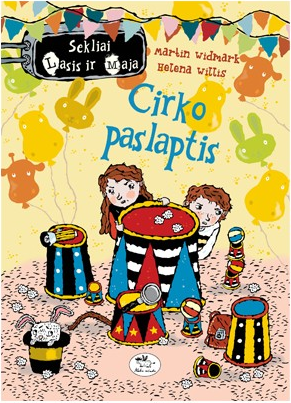   Sekliai Lasis ir Maja. Cirko paslaptis Autorius: Martin Widmark Iliustravo: Helena WillisŠalia Valebio miestelio įsikuria cirkas, tačiau linksma ne visiems. Pasirodymų metu siautėja vagis! Kas tai galėtų būti? Koks nors vietinis vagišius? O gal vienas iš cirko darbuotojų? Padedami policijos viršininko Lasis ir Maja nieko nelaukdami kimba į darbą. Ulfas ir stebuklinga barzda Autorius: Virgis Šidlauskas Iliustravo: Tania RexSklinda kalbos, kad Ulfas nepaklausė tėčio ir pasinaudojo stebuklingu skustuvu, nuo kurio išdykusiems vaikams užauga ilgų ilgėliausia barzda. Jei tai tiesa, Ulfui jos atsikratyti padės  tik Paslaptingasis Atvykėlis, kadaise išgelbėjęs miestą nuo pražūties.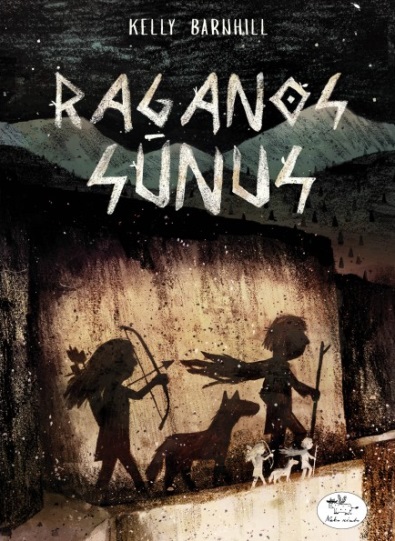  RAGANOS SŪNUSAutorius: Kelly BarnhillIliustravo: Viršelio iliustracija Jon KlassenMiestelio ragana augina du sūnus. Abu – kaip vandens lašai, tik vienas truputėlį geresnis. Protingesnis. Šaunesnis. Kai dvynių plaustas nuskęsta, išsigelbsti tik vienas. Visas miestelis nusprendžia, kad išgyveno ne tas. Ne tas, kuris galėtų paveldėti motinos kerus. Ne tas, kuris apskritai galėtų kažką nuveikti. Už miestelio plyti nepereinama giria, pilna pavojų ir paslapčių. Sako, ji užkerėta nuo neatmenamų laikų. Sako, už jos baigiasi pasaulis. Tačiau už girios gyvena Ainė – drąsi mergaitė ir sumani medžiotoja. Jos mama jūreivė, o tėtis – Plėšikų Karalius. Tik Ainei niekaip iš galvos neišeina mamos pranašystė...